Programa Family Child Care Home (FCCH) - Amplos Indicadores de Qualidade do PBS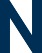 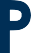 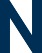 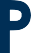 Lise Fox, Rochelle Lentini, Anna Winneker e Tweety YatesNome do programa: 		 Local: 	 Data: 	 Membros da equipe: 		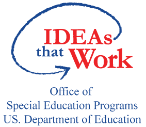 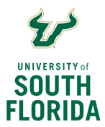 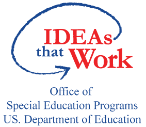 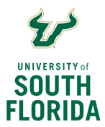 Elementos críticosIndicadores de qualidadeMarque umMarque umMarque umElementos críticosIndicadores de qualidadeNão está em vigorParcialmente em vigor 1Em vigor 2Expectativas do programa9.	Duas a cinco expectativas gerais do programa declaradas positivamente são desenvolvidas com a contribuição da equipe do programa e das famílias.Expectativas do programa10. As expectativas são escritas de uma forma que se aplica tanto às crianças quanto aos funcionários. Quando as expectativas são discutidas, a aplicação das expectativas ao pessoal do programa e às crianças é reconhecida.Expectativas do programa11. As expectativas são apropriadas ao desenvolvimento e vinculadas a regras concretas de comportamento dentro de atividades e ambientes.Expectativas do programa12. As expectativas são postadas em todas as áreas de aprendizagem (por exemplo, dentro e fora) e em áreas comuns de forma significativa para as crianças, funcionários e famílias.Expectativas do programa13. A instrução sobre as expectativas é incorporada ao longo do dia usando uma variedade de estratégias de ensino em atividades em grandes grupos, atividades em pequenos grupos e interações individuais com crianças. A instrução ocorre diariamente.Expectativas do programa14. O provedor e a equipe reconhecem regularmente o envolvimento da criança nas expectativas e regras de maneira apropriada ao desenvolvimento.Desenvolvimento profissional15. O treinamento baseado na prática é usado para ajudar os provedores a implementar as práticas do Modelo Pirâmide com fidelidade.Desenvolvimento profissional16. É desenvolvido e implementado um plano para fornecer suporte, treinamento e orientação contínuos no FCCH sobre o Modelo da Pirâmide, incluindo práticas culturalmente responsivas e preconceito implícito.Desenvolvimento profissional17. Uma ferramenta de avaliação e/ou observação de necessidades é usada para determinar as necessidades de treinamento nas práticas do Modelo Pirâmide.Implementação de Práticas de Pirâmide18. A equipe do provedor e do programa é proficiente em ensinar habilidades sociais e emocionais nas atividades diárias de uma maneira que seja significativa para as crianças e promova a aquisição de habilidades.Implementação de Práticas de Pirâmide19. O provedor e a equipe do programa respondem adequadamente ao comportamento desafiador das crianças usando abordagens baseadas em evidências que são positivas e fornecem à criança orientação sobre o comportamento apropriado desejado.Implementação de Práticas de Pirâmide20. A equipe do provedor e do programa fornece ensino socioemocional direcionado a crianças individuais ou pequenos grupos de crianças que estão em risco de comportamento desafiador.Procedimentos para responder a comportamentos desafiadores21. Estratégias para responder ao comportamento desafiador das crianças são desenvolvidas. O profissional e a equipe usam abordagens baseadas em evidências que são positivas, sensíveis aos valores familiares, cultura e idioma de origem, e fornecem orientação à criança sobre o comportamento apropriado desejado e as expectativas de todo o programa.Procedimentos para responder a comportamentos desafiadores22. O provedor recebeu treinamento relacionado ao potencial viés ao responder a desafios de comportamento e tem estratégias para refletir sobre suas respostas a crianças individuais.Elementos críticosIndicadores de qualidadeMarque umMarque umMarque umElementos críticosIndicadores de qualidadeNão está em vigorParcialmente em vigor 1Em vigor 2Procedimentos para responder a comportamentos desafiadores (continuação)23. É desenvolvido um processo para responder a situações de crise relacionadas a comportamentos desafiadores.Procedimentos para responder a comportamentos desafiadores (continuação)24. Um processo baseado em equipe para abordar crianças individuais com comportamento desafiador persistente é desenvolvido. O provedor e a equipe podem identificar as etapas para o processo, incluindo a promoção da participação da família no desenvolvimento de um plano.Procedimentos para responder a comportamentos desafiadores (continuação)25. O provedor e a equipe do programa desenvolvem um plano individualizado de apoio comportamental para crianças com comportamento desafiador persistente.Procedimentos para responder a comportamentos desafiadores (continuação)26. O profissional e a equipe iniciam o contato familiar e fazem parceria com a família para desenvolver estratégias para prevenir comportamentos desafiadores e promover habilidades socioemocionais.Monitoramento da implementação e resultados27. A fidelidade da implementação é medida regularmente usando os Indicadores de qualidade e uma autoavaliação ou observação da fidelidade da prática.Monitoramento da implementação e resultados28. O provedor coleta dados sobre os resultados da criança (por exemplo, incidentes de comportamento, envolvimento da criança).Monitoramento da implementação e resultados29. Os dados são coletados e resumidos.Monitoramento da implementação e resultados30. Os dados são compartilhados com a equipe do programa e famílias.Monitoramento da implementação e resultados31. Os dados são usados para monitoramento contínuo, resolução de problemas, garantia da resposta da criança à intervenção e melhoria do programa.